Приложение 4.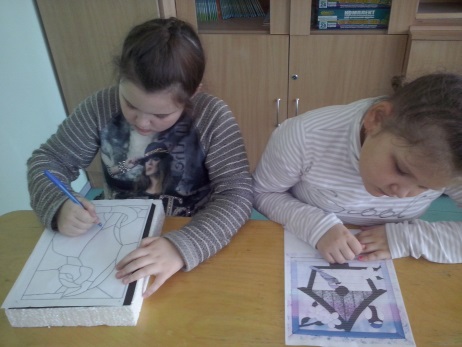 Обводим рисунок с помощью копировальной бумаги.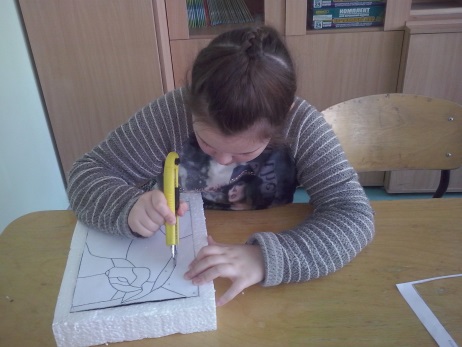 Проходим канцелярским ножом по контуру рисунка.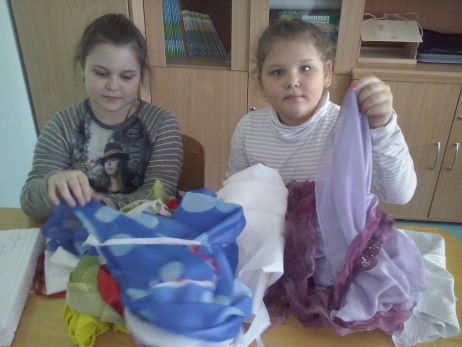 Выбираем лоскутки.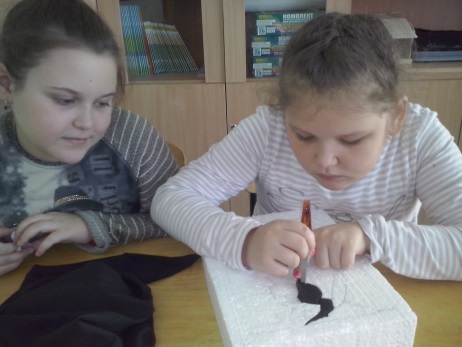 Вырезаем лоскутки с припуском 1-2 мм и вставляем в прорези.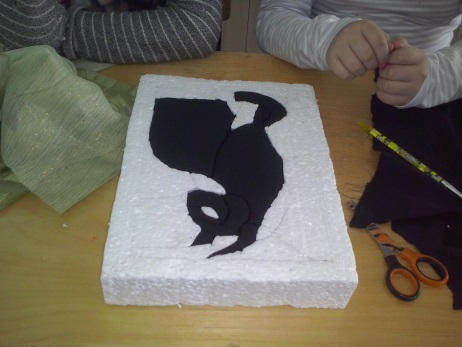 Оформляем контур кошки.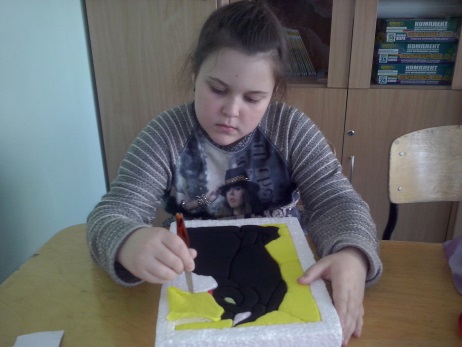 Оформляем фон картины.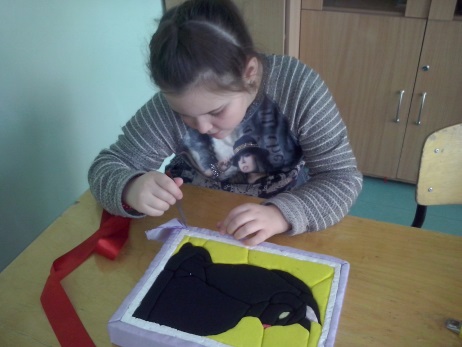 Оформляем обратную сторону картины и уголки.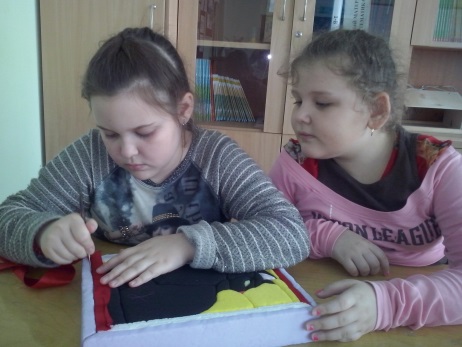 Оформляем рамку картины.Наши замечательные картины в технике кинусайга готовы!!!Наши замечательные картины в технике кинусайга готовы!!!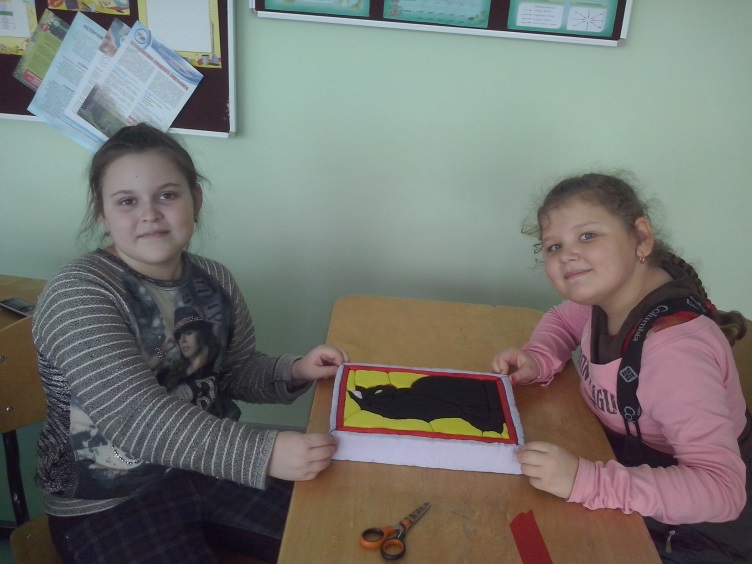 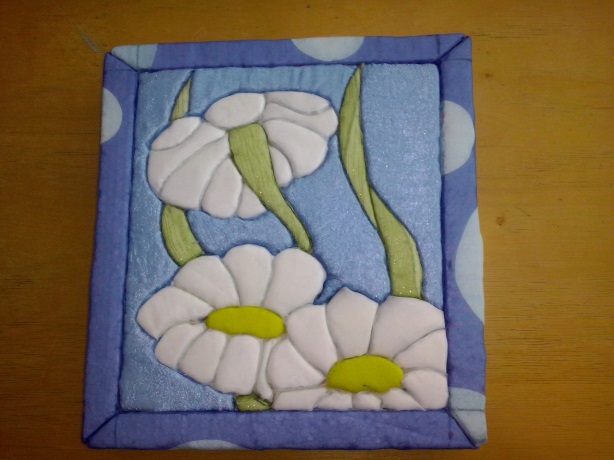 Картина «Кошка»Картина «Ромашки»